Adding a Note to an Item or Patron RecordDue to various circumstances, sometimes a note will have to be placed on an item or patron record. These circumstances can include: noting damage, noting a mistake in the record, putting a charge-and-send notice for a state employee, or when a patron lost an item.To put a note on an item record: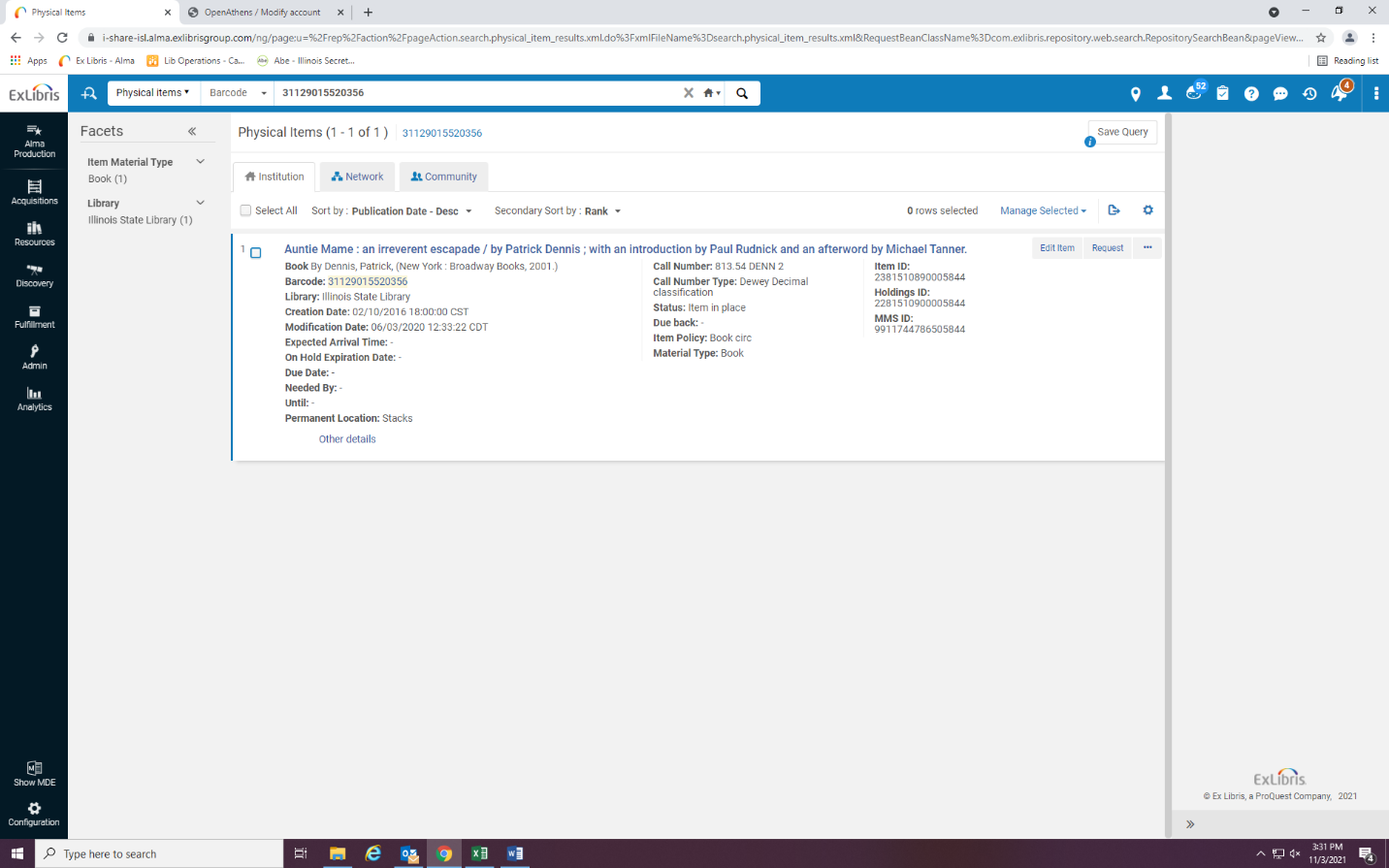 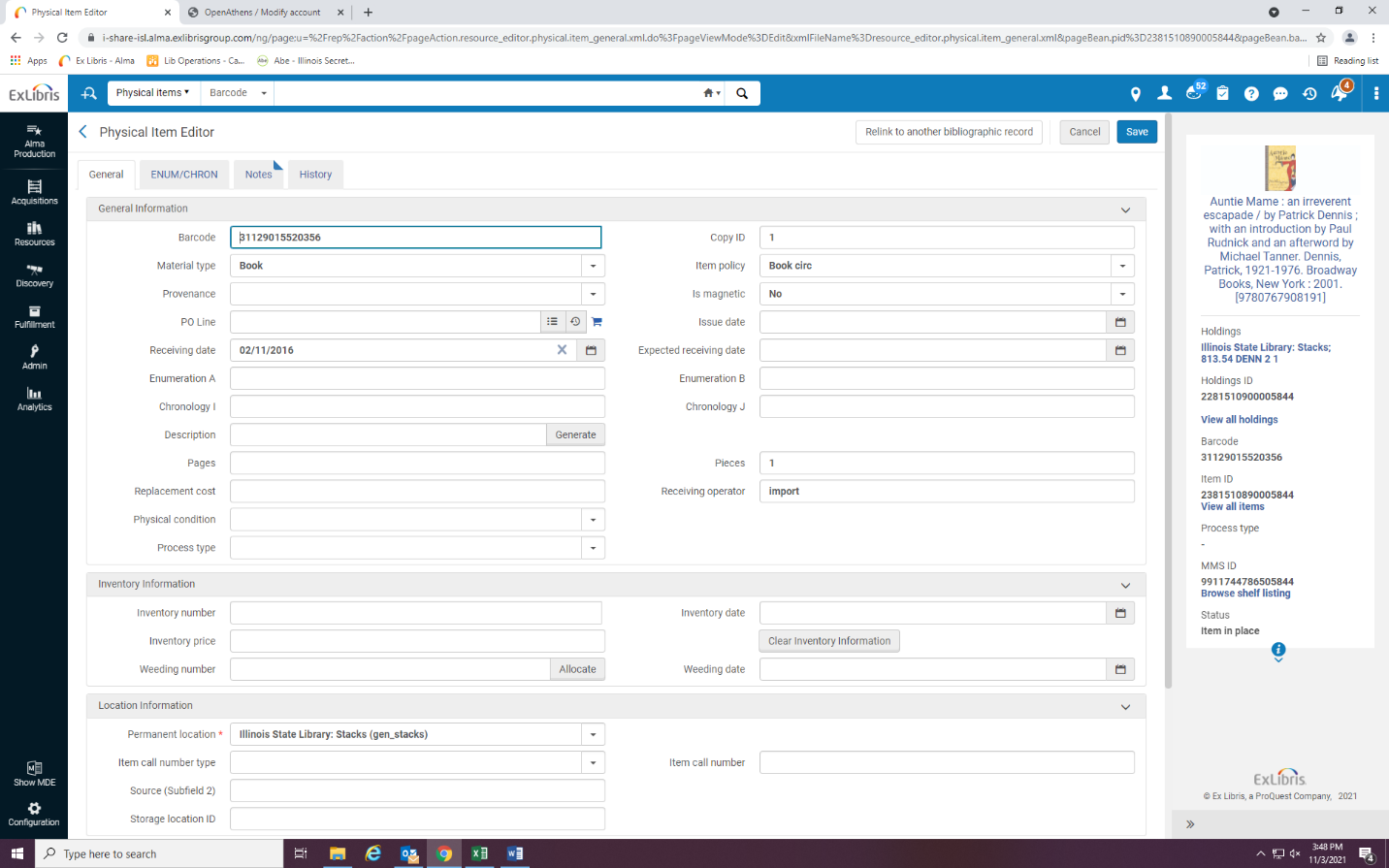 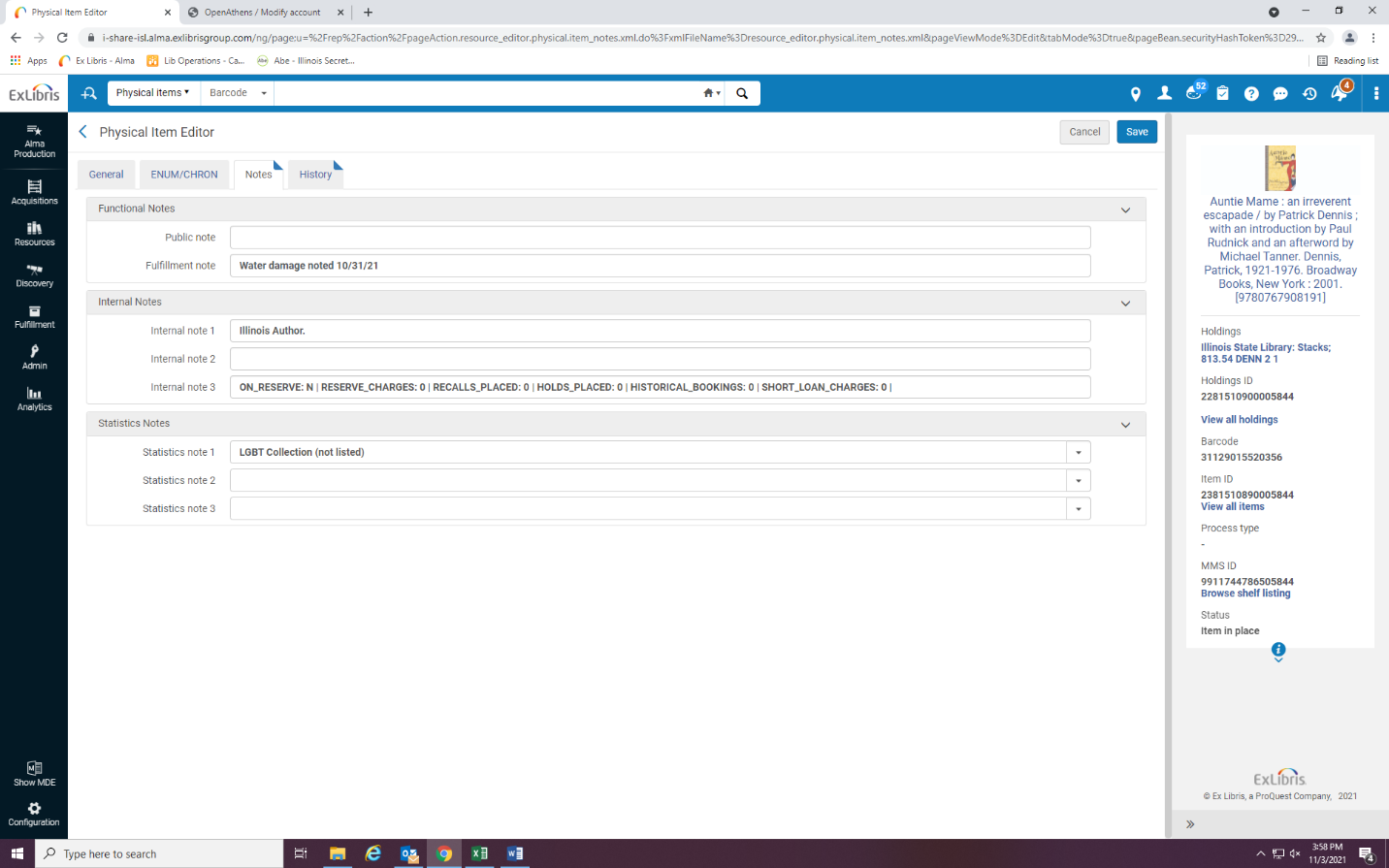 To put a Note on a Patron Record: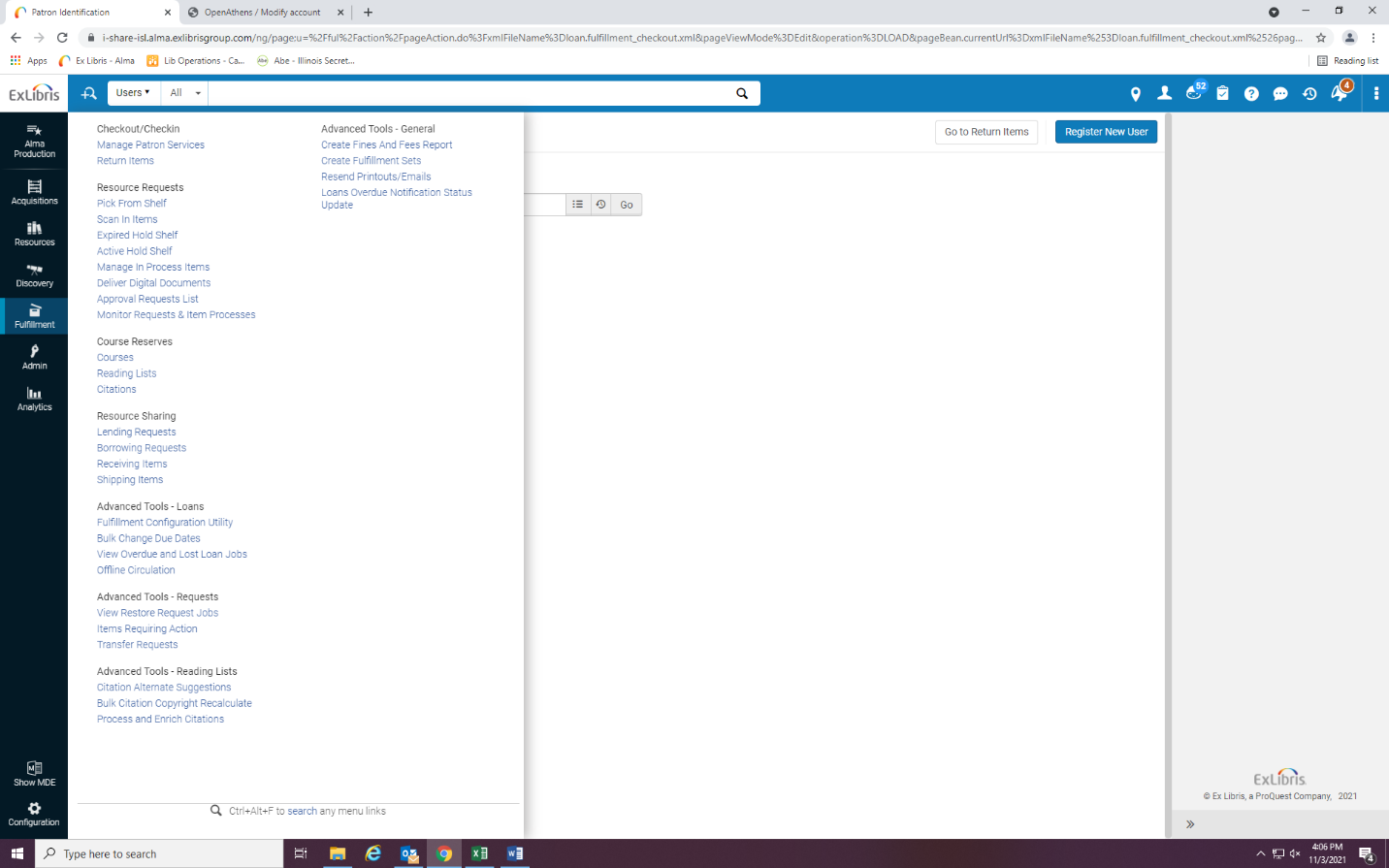 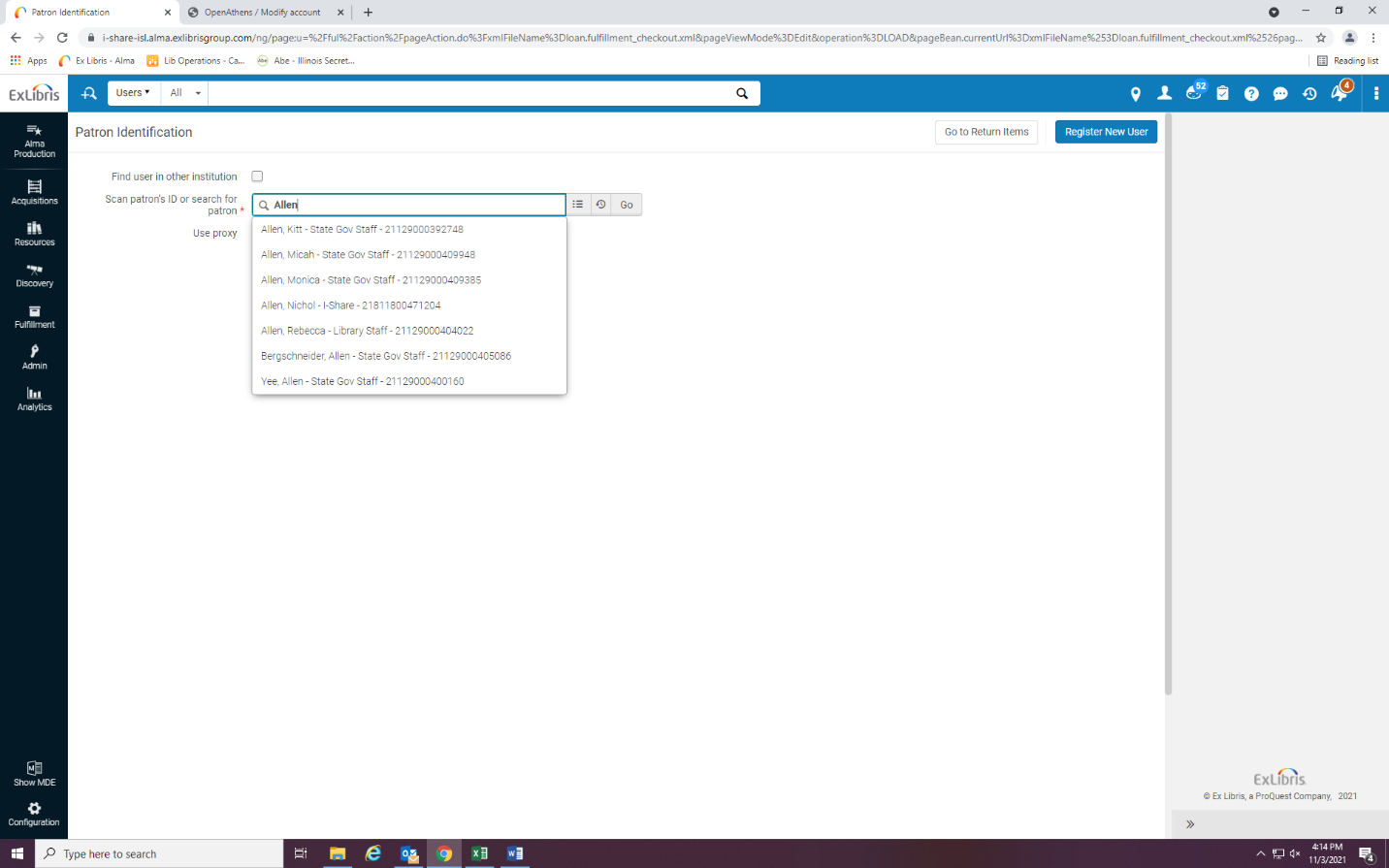 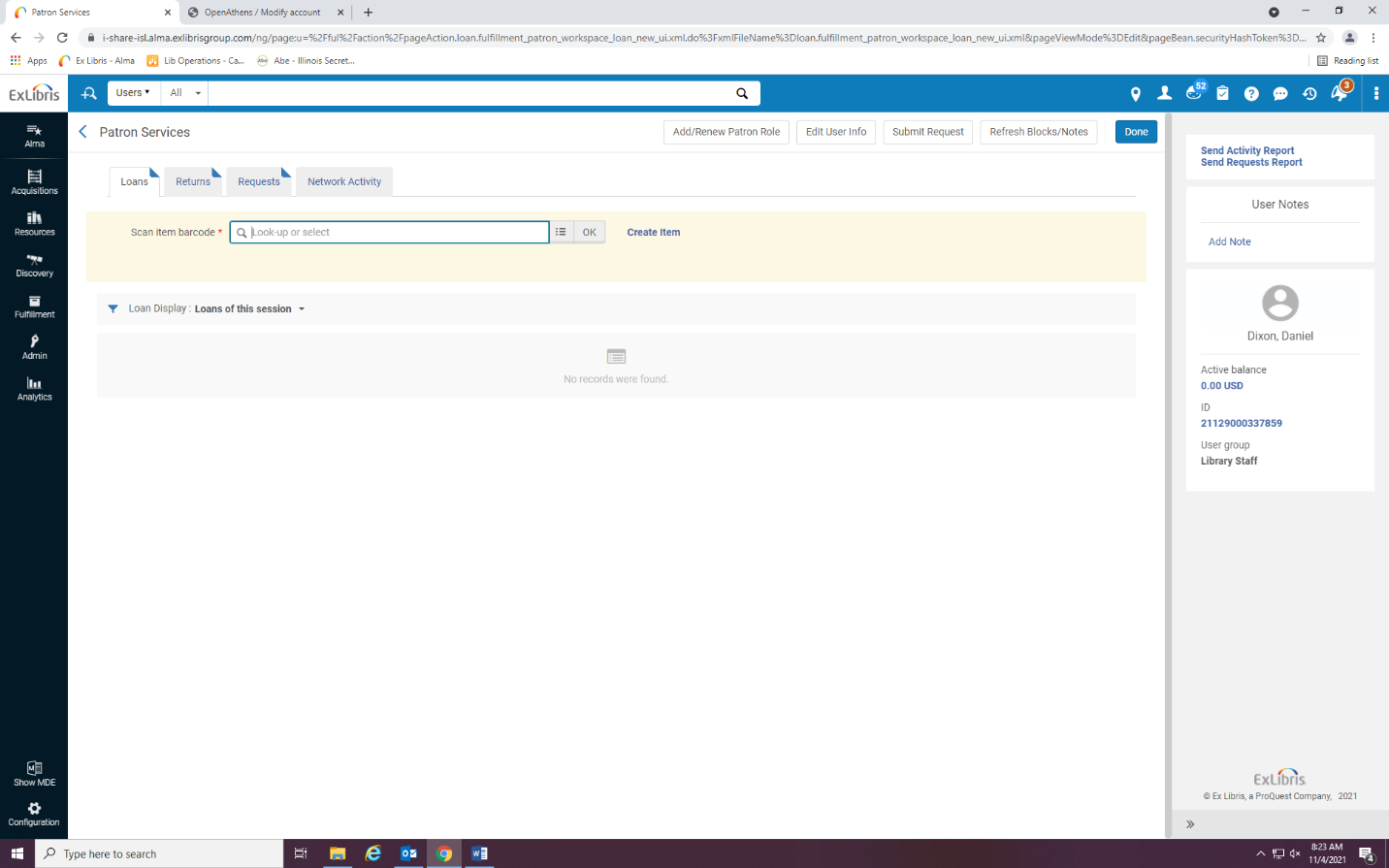 Many of the notes you will put on a patron’s record will be pop-up notes- such as one stating the patron’s request to have their materials sent to their workplace. Our notes are for staff viewing only, make sure that you do not click on the User Viewable box.  Put the date on the note, as well as your initials, so we can keep track of when changes are made to accounts, and by whom. Click on Add and Close, and then Save.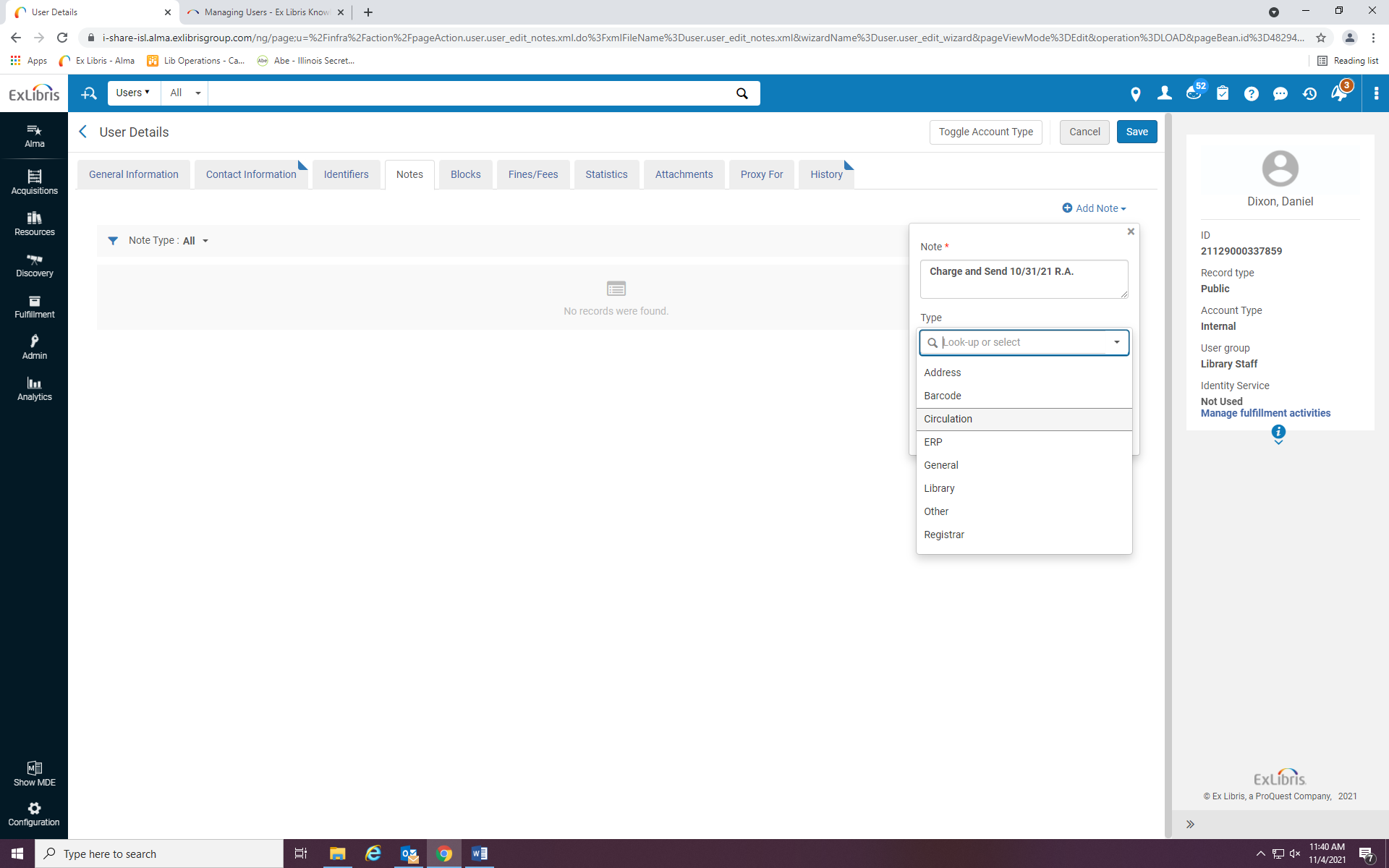 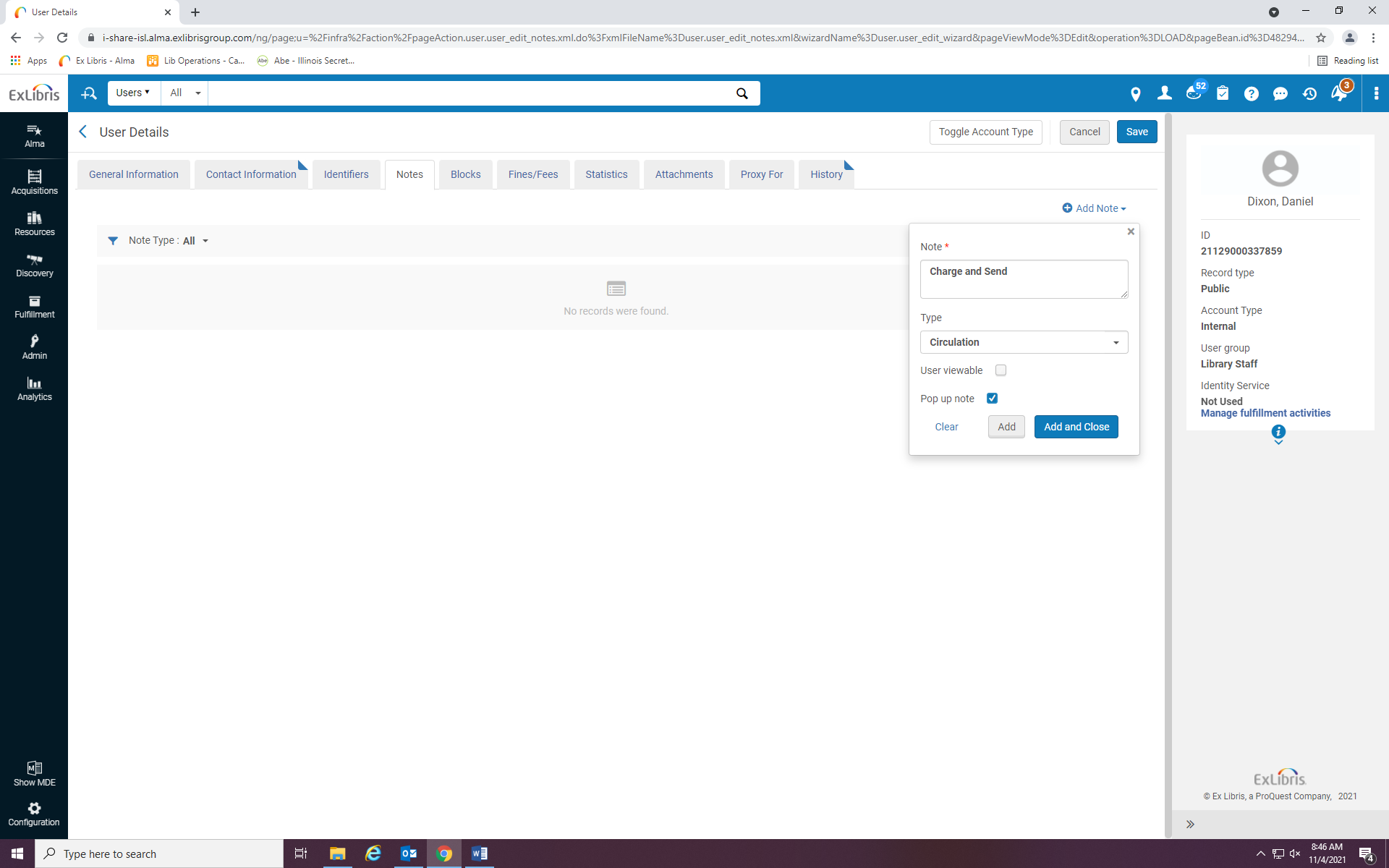 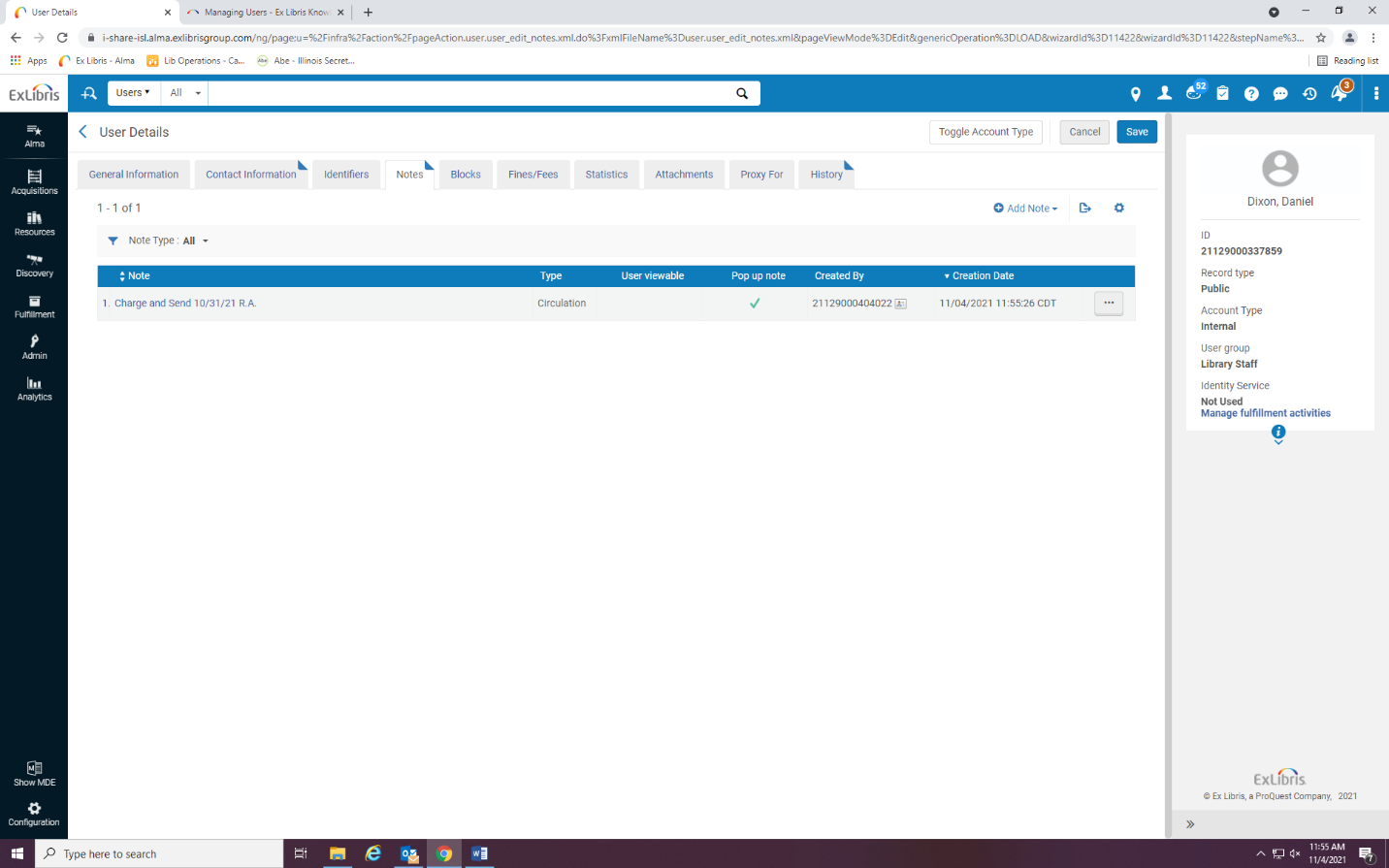 